BULLETIN MISSIONNAIRESABBAT 10 FEVRIER 2024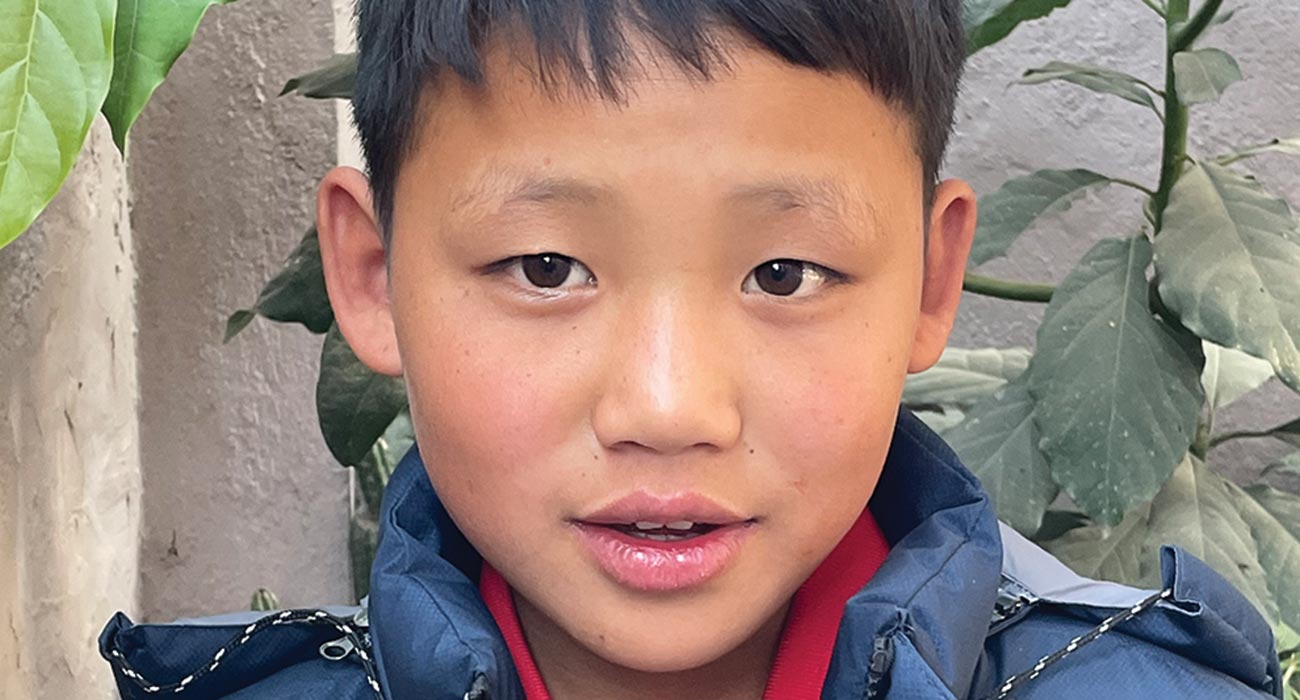 Maison pour un garçonAux enseignants de l’École du sabbat : Cette histoire est pour le sabbat 10 février.Par Andrew McChesneySudip, onze ans, a eu peur lorsque son père est soudainement tombé malade et a été transporté d'urgence à l'hôpital au Népal. Qu'est-ce qui n'allait pas ? Que se passerait-il ensuite ?Le médecin a soigneusement examiné le foie de son père. Il ne fonctionnait pas correctement. Le médecin a soigneusement vérifié les reins, ils ne fonctionnaient pas correctement. Le médecin a soigneusement vérifié les poumons, ils ne fonctionnaient pas correctement. Ensuite, le médecin a soigneusement vérifié le cœur de son père, il ne fonctionnait pas correctement."C'est très grave", dit-il, le médecin a déclaré que les organes de son papa étaient défaillants à cause de sa consommation d'alcool. »Son père travaillait comme maçon et construisait des maisons. Mais il avait aussi bu beaucoup d’alcool dans sa vie. Quand il sortait du travail, il buvait. Le soir, à la maison, il buvait. Parfois, quand il se réveillait le matin, il buvait. L'alcool avait empoisonné son corps et il était en très mauvais état.Sudip se demandait ce qui allait se passer par la ensuite. Sa mère se posait la même question. Le père était la seule personne qui gagnait de l'argent dans la famille.Le médecin a dit qu'il faisait tout ce qu'il pouvait pour l’aider."Nous faisons de notre mieux", a-t-il déclaré.Mais les traitements n’ont pas aidé. Le foie de son père a cessé de fonctionner. Ses reins ont cessé de fonctionner. Ses poumons ont cessé de fonctionner. Puis son cœur s’est arrêté.Ce fut un jour très sombre pour Sudip et sa mère lorsque son père est mort. Lui et sa mère ont énormément pleurés.Plusieurs jours se sont écoulés. Sudip a arrêté de pleurer, mais maman continuait de pleurer. Elle s'inquiétait de la façon dont elle nourrirait Sudip. Elle se demandait qui paierait ses fournitures scolaires et ses nouveaux vêtements.Sudip ne savait pas comment il pourrait aider Mère. Il n'avait que 11 ans. Alors, il pleura avec elle. Il ne pouvait rien faire d'autre. La mère et le fils pleuraient et pleuraient.Alors que tout semblait désespéré, maman entendit parler d'un orphelinat où les enfants pauvres pourraient vivre et étudier. L'orphelinat était géré par des adventistes du septième jour de Corée du Sud.Ma mère avait entendu parler des adventistes plusieurs mois plus tôt et elle avait voulu aller dans une église adventiste le jour du sabbat. Mais Père lui avait interdit d'y aller.Il lui avait dit : « Mon père n'était pas chrétien, et mon grand-père n'était pas chrétien, et nos ancêtres n'étaient pas chrétiens. Nous ne sommes pas chrétiens. Nous adorons notre propre dieu et nous n’irons pas dans une église chrétienne.Mais maintenant, Père était parti. L’orphelinat adventiste semblait être la seule réponse. La mère a envoyé Sudip à l'orphelinat.Deux ans se sont écoulés depuis que Sudip est arrivé à l'orphelinat, et aujourd'hui c'est un garçon heureux.« Je suis très heureux parce que maintenant je grandis dans un orphelinat chrétien », a-t-il déclaré. « Je sais qui est mon Sauveur et je veux en savoir de plus en plus sur lui. Je veux devenir pasteur et servir le Seigneur pour le reste de ma vie.Chaque jour, Sudip prie et remercie Dieu pour ses bénédictions.Chaque sabbat, Sudip va à l'église. Mère va aussi à l’église chaque sabbat. Mais certains membres de la famille du père sont en colère parce que Sudip et sa mère vont à l'église. Ils essaient de les persuader d’arrêter d’aller à l’église.« S'il vous plaît, priez pour mes proches », a déclaré Sudip. « J’espère et je crois qu’un jour ils viendront à Dieu. Merci pour vos prières."Une partie de l'offrande du treizième sabbat de ce trimestre contribuera à créer une école où des enfants comme Sudip pourront étudier au Népal. Merci d’avoir planifié une généreuse offrande du treizième sabbat.